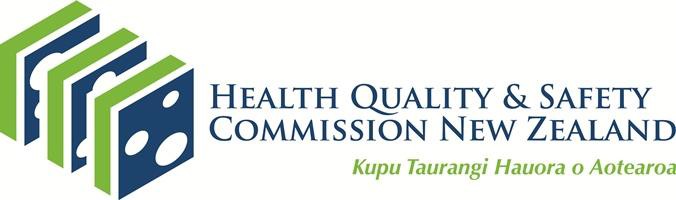 Māori Advisory GroupMental health and addiction quality improvement programmeTools and resources provided by the group as at August 2018 FrameworksThe Treaty of Waitangi: A framework for Māori health development – Te Kani KingiThis paper considers the relationship between the Treaty and Māori health: how Māori health issues fundamentally informed the shape and design of the Treaty; how these connections have gradually been lost, but how they may provide a framework for contemporary Māori health development.Reference: Kingi Te KR. 2007. The Treaty of Waitangi: A framework for Māori Health Development. New Zealand Journal of Occupational Therapy 54(1): 4–10.Equity of Health Care for Māori: A framework – Ministry of HealthA framework that guides health practitioners, health organisations and the health system to achieve equitable health care for Māori.Reference: Ministry of Health. 2014. Equity of Health Care for Māori: A framework. Wellington: Ministry of Health. URL: www.health.govt.nz/publication/equity-health-care-Māori-framework.Whānau Ora: the theory and the practice – bpacNZ Best Practice JournalAn article from the bpacNZ Best Practice Journal outlining Whānau Ora theory and practice. It includes an introduction from Hon Tariana Turia, a GP’s perspective and examples of how whānau ora is being delivered. Reference: bpacNZ. 2011. Whānau Ora: the theory and the practice. Best Practice Journal: 37. URL: https://bpac.org.nz/BPJ/2011/august/whanau_ora.aspx.He Anga Whakamana: A framework for the delivery of disability support services for Māori – Massey University, Department of Māori Studies, Te Pūmana HauoraAdvice to the former National Advisory Committee on Core Health and Disability Support Services on what Māori would consider an accessible and appropriate disability support service. It includes a philosophy of disability support services that would be most acceptable to Māori, the characteristics that distinguish the development and delivery of disability support services that will be of maximum benefit to Māori, and the ways in which quality can be assessed to ensure services are appropriate and beneficial to Māori.Reference: Ratima MM, Durie MH, Allan GR, et al. 1995. He Anga Whakamana: a framework for the delivery of disability support services for Māori. A report to the National Advisory Committee on Core Health and Disability Support Services. Massey University, Department of Māori Studies, Te Pūmanawa Hauora. Research Report TPH 95/3. Indigenous Insights, Inspiring Innovation: Kaupapa Māori Models of Practice (series 1) – Te Rau MatatiniThe inaugural series of resources aims to enhance the knowledge of Māori models of practice and demonstrate the strengths of Māori in Aotearoa. It has been devised so that Māori can tell readers in their own words about their Māori models of practice, and their successes in their application.Reference: Te Rau Matatini. 2015. Indigenous Insights, Inspiring Innovation: Kaupapa Māori Models of Practice. Series 1, Spring edition.Takarangi competency frameworkA framework adopted by practitioners in health and social services, and adapted to meet the needs of public health practitioners, HR teams and whānau ora collectives. The development of the framework, its structure and systems has been a collaborative effort over several years by a group of individuals. At times it has involved Ngā Manga Puriri, Auckland District Health Board (DHB) Māori Mental Health, National Addiction Centre, Matua Raḵi and the Northern Region Māori Workforce Development Group. The Roopu Kaitiaki continues to safeguard and preserve the cultural and intellectual integrity of the taonga they shaped.www.tearawhiriwhiri.co.nz/wp-content/uploads/2013/10/Takarangi-competency-framework.pdfMeasuring responsiveness/effectiveness/ satisfactionTe Tomo Mai – Responsive Child and Adolescent Mental Health Services (CAMHS) for Māori rangatahi – Te Rau MatatiniTe Tomo Mai is the first validated and reliable instrument for use in CAMHS by rangatahi (12–19-year-olds) that examines satisfaction with these services. The tool provides the opportunity to support rangatahi with a cultural measurement that is not currently offered in Aotearoa. Positive experiences by rangatahi are more likely to influence ongoing dealings with CAMHS, which will in turn contribute to better mental health outcomes for rangatahi and improved service delivery.The survey:http://toromai.co.nz/te-tomo-maiPapers relating to Te Tomo Mai:References:McClintock K, Tauroa R, Mellsop G. 2013. Mental Health Services (CAMHS) for an Indigenous Population: Rangatahi (Youth) Perspectives. Pimatisiwin: A Journal of Aboriginal and Indigenous Community Health 11(1). McClintock K, Tauroa R, Mellsop G. 2012. An examination of Child and Adolescent Mental Health Services for Māori rangatahi [youth]. International Journal of Adolescence and Youth DOI: 10.1080/02673843.2012.692658.http://dx.doi.org/10.1080/02673843.2012.692658He Taura Tieke: Measuring Effective Health Services for Māori – Manatū Hauora, Ministry of HealthA 1995 Ministry of Health report that identifies those key health services attributes that are effective for Māori consumers and presents them in a checklist framework.Reference: Ministry of Health 1995. He Taura Tieke: Measuring Effective Health Services for Māori. Wellington: Manatū Hauora, Ministry of Health.He Pou Oranga Tangata Whenua: Tangata Whenua Determinants of Health Framework – Te Rūnanga o To Moana ā Toi, Bay of Plenty DHB Māori Health RūnangaA 2001 Bay of Plenty DHB framework based on Māori principles. Resulting from consultation with the Māori Health Runanga, it incorporates cultural sensitivity, service delivery, planning, philosophy and strategy. Designed for organisations to determine whether its services are culturally appropriate and to assess whether these services are meeting the needs of Māori.Reference: Te Rūnanga o To Moana ā Toi, Bay of Plenty DHB Māori Health Runanga. 2007. He Pou Oranga Tangata whenua – Tangata Whenua Determinants of Health. URL: www.bopdhb.govt.nz/m%C4%81ori-health/m%C4%81ori-health-documents.“Hua Oranga”: A Māori Measure of Mental Health Outcome – Massey UniversityThis report describes “Hua Oranga”: A Māori Measure of Mental Health Outcome. It was informed through the testing of a draft measure initially suggested in A Framework for Measuring Māori Mental Health Outcomes. The report discusses the research process, recommendations, applications and limitations of the measure. A number of other issues relevant to this study are also examined.Reference: Kingi Te KR, Durie MH. 2000. “Hua Oranga”: A Māori Measure of Mental Health Outcomes. Report prepared for the Ministry of Health. Massey University, School of Māori Studies, Te Pumanawa Hauora, Palmerston North. Research Report TPH 00/01. He Anga Māori hei Paearu arotake i nga mahi whakangungu (Māori framework training needs assessment)DHB resourcesMāori cultural responsiveness in practice – MidCentral DHBA competency framework that outlines core aspects of care and Māori cultural responsiveness competencies at novice, competent, proficient and expert levels.Reference: MidCentral DHB. 2010. Māori Cultural responsiveness in practice. Palmerston North: Midcentral DHB. URL: www.midcentraldhb.govt.nz/Publications/AllPublications/Pages/General-Māori-Culture.aspx#.‘Kia purea ai koe’ – Māori wellbeing in Midcentral DHBA joint initiative by Midcentral DHB Clinical Networks and Central PHO Māori Health. This resource provides a greater understanding of the history, cultural practices and norms, attributes, assets and potential of Māori in the district.Reference: Midcentral DHB and Central PHO. 2015. ‘Kia purea ai koe’ – Māori wellbeing in Midcentral DHB. URL: www.centralpho.org.nz/resourcesLakes DHB – Māori best practice modelsStandards of practice for hunga manaaki, whai manaaki, whai neehi and kaiwhakahaere – Lakes DHBPrepared by Phyllis Tangitu, Lakes DHB, this manual provides the minimum standard of practice for Māori practitioners to function effectively and efficiently in their job. The manual contains standards for Māori health teams working in Lakes DHB’s provider arm. It sits alongside the guide (see b) below).Reference: Lakes DHB. 2004. Tikanga Whakamua māku mā te Arawa: Standards of practice for Hunga Manaaki, Whai Manaaki, Whai Neehi and Kaiwhakahaere. Lakes DHB.A guide for hunga manaaki, whai manaaki, whai neehi and kaiwhakahaere in Rotorua/Taupo Hospitals – Lakes DHBPrepared by Phyllis Tangitu, Lakes DHB, the purpose of this guide is to inform hunga manaaki, whai manaaki, whai neehi and kaiwhakahaere in Lakes DHB hospitals about tikanga whakamua (Māori best-practice model), delivered by te huinga takiora Māori (Māori health teams).Reference: Lakes DHB. 2004. Tikanga Whakamua māku mā te Arawa: A guide for Hunga Manaaki, Whai Manaaki, Whai Neehi and Kaiwhakahaere. Lakes DHB.A guide for staff in Rotorua/Taupo HospitalsPrepared by Phyllis Tangitu, Lakes DHB, the purpose of this guide is to inform health professionals in Lakes DHB hospitals about tikanga whakamua (Māori best-practice model), delivered by te huinga takiora Māori (Māori health teams).Designed to help health professionals understand their role and responsibility when working alongside Maori health teams delivering health services to clients and patients in the Lakes DHB hospitals.Reference: Lakes DHB. 2004. Tikanga Whakamua māku mā te Arawa: A guide for Staff in Rotorua/Taupo Hospitals. Lakes DHB.